Raccord de soufflage avec joint roulant et grille de protection	45° ASR 100Unité de conditionnement : 1 pièceGamme: K
Numéro de référence : 0055.0524Fabricant : MAICO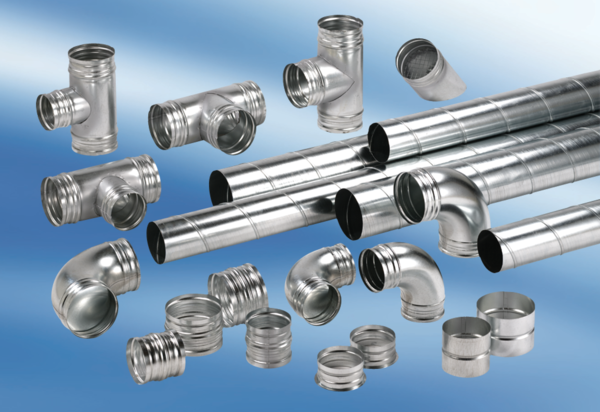 